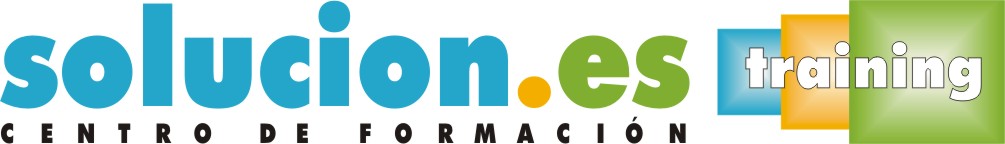  Curso On LineMICROSOFT WORD 2013 (COMPLETO)Objetivos:Curso para conocer y aprender a manejar el procesador de textos Microsoft Word 2013, perteneciente a la suite ofimática Microsoft Office 2013, explicando todas las funciones necesarias para el manejo del programa y la creación de documentos escritos.Temario:INTRODUCCIÓN A OFFICE 2013Introducción a OfficeTrabajo con documentosObtener ayuda y otros recursosWord 2013 BásicoPrimeros pasos en WordEditar y guardar documentosModos de ver los documentosMoverse por el documentoModificar el textoRevisar el textoWORD 2013 INTERMEDIOFormato de párrafo (I)Formato de párrafo (II)Formato de página (I)Formato de página (II)Encabezados, notas y piesListas y columnasImágenes en el documentoDibujar en el documentoEstilos y temasImpresión de documentosWORD 2013 AVANZADOListas y esquemasTablasHerramientas para escribirReferencias cruzadas y marcadoresÍndicesDocumentos maestrosRevisar documentosCompartir y proteger documentosAñadir objetosGráficos de datosOrganigramasWord e InternetOtras funcionesWORD 2013 PROFESIONALDocumentos XMLDocumentos interesantesGrandes proyectosCombinar correspondencia